Publicado en Madrid, 20 de junio 2018. el 20/06/2018 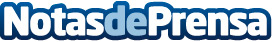 Una piña origina un retraso aéreo de más de 20 horas, según datos de AirHelpLa compañía aérea Wamos Air, anteriormente Pullmantur Air, denegó las indemnizaciones alegando un fallo de fábrica del avión. Los pasajeros afectados por este trayecto tienen hasta 3 años para reclamar su indemnizaciónDatos de contacto:Tania LanchasActitud de Comunicación SL913022860Nota de prensa publicada en: https://www.notasdeprensa.es/una-pina-origina-un-retraso-aereo-de-mas-de-20 Categorias: Viaje Sociedad Madrid Entretenimiento Turismo http://www.notasdeprensa.es